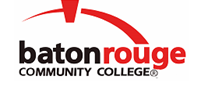 Baton Rouge Community CollegeAcademic Affairs Master SyllabusDate Approved:	12 August 2021Term and Year of Implementation:	Fall 2022Course Title:	Introduction and SafetyBRCC Course Rubric:	CARP 1103Previous Course Rubric:	CARP 1110Lecture Hours per week-Lab Hours per week-Credit Hours:	3-0-3Per semester:  Lecture Hours-Lab Hours-Instructional Contact Hours:	45-0-45Louisiana Common Course Number:	     CIP Code:	46.0201Course Description:	Introduces industry trends, career levels, and future trends in carpentry.  Covers Occupational and Safety Health Administration (OSHA) standards required for maintaining a safe job environment for management and for workers.Prerequisites:		NoneCo-requisites:		CARP 1113, CARP 1125, CARP 1134Suggested Enrollment Cap:	20Learning Outcomes.  Upon successful completion of this course, the students will be able to:1.	Identify the responsibilities of a person working in the construction industry.2.	Describe the history of the carpentry trade.3.	Identify the training opportunities within the carpentry trade.4.	Explain the idea of safety culture and the role of the Occupational Safety and Health Administration (OSHA) in job site safety.5.	Demonstrate the use and care of appropriate personal protective equipment (PPE).Assessment Measures.  Assessment of all learning outcomes will be measured using the following methods:1.	Assessment measures may include, but are not limited to, essays, presentations, portfolios, collaborative projects, in-class activities, and quizzes, and exams.Information to be included on the Instructor’s Course Syllabi:Disability Statement:  Baton Rouge Community College seeks to meet the needs of its students in many ways.  See the Office of Disability Services to receive suggestions for disability statements that should be included in each syllabus.Grading: The College grading policy should be included in the course syllabus.  Any special practices should also go here.  This should include the instructor’s and/or the department’s policy for make-up work.  For example in a speech course, “Speeches not given on due date will receive no grade higher than a sixty” or “Make-up work will not be accepted after the last day of class”.Attendance Policy:  Include the overall attendance policy of the college.  Instructors may want to add additional information in individual syllabi to meet the needs of their courses.General Policies: Instructors’ policy on the use of things such as beepers and cell phones and/or hand held programmable calculators should be covered in this section.Cheating and Plagiarism:  This must be included in all syllabi and should include the penalties for incidents in a given class.  Students should have a clear idea of what constitutes cheating in a given course.Safety Concerns:  In some courses, this may be a major issue.  For example, “No student will be allowed in the lab without safety glasses”.  General statements such as, “Items that may be harmful to one’s self or others should not be brought to class”.Library/ Learning Resources:  Since the development of the total person is part of our mission, assignments in the library and/or the Learning Resources Center should be included to assist students in enhancing skills and in using resources.  Students should be encouraged to use the library for reading enjoyment as part of lifelong learning.Expanded Course Outline:1.	Careers in Carpentry, their advantages, disadvantages, and demands2.	Construction opportunities related to carpentry3.	Basic safety rules and procedures4.	Introduction to OSHA:  Occupational Safety and Health Administration